TOWN OF BOURNE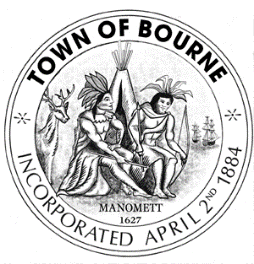 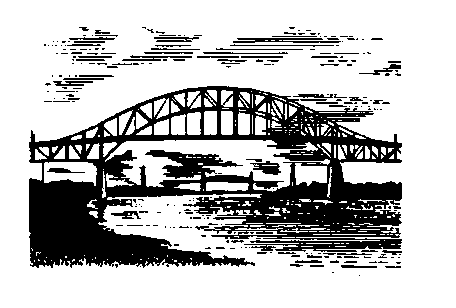 BOARD OF HEALTH24 Perry AvenueBuzzards Bay, MA 02532www.townofbourne.com/healthPhone (508) 759-0600 ext. 1513Fax (508) 759-0679MeetingMINUTESFebruary 28, 2024Meeting was called to order at 05:30 P.M.This meeting was televised and recorded by Bourne Community TV for replay.Staff in Attendance: Kaitlyn Shea, Acting Health Agent; Stacey Burgess, Administrative AssistantMembers in Attendance: William (Bill) Doherty, Chair; Robert (Bob) Collett, Clerk; William (Dusty) Meier, Member; Barbara Princiotta, Vice ChairDiscussion and comments from the Board in response to the invitation for input and feedback regarding the proposed draft of revised Town of Bourne Financial Management Policies document from the Select Board.Mr. Doherty suggests that the Board members discuss their questions and encourages their participation. There is debate on if the policy argues for Board of Health involvement, but Mr. Doherty advocates for participation moving forward since it will be beneficial to the community. Mr. Doherty also discusses how he thinks that an orientation for new board members would be beneficial, highlighting that it would help to introduce them to their position within the community. Mr. Collett agrees.Suggested questions to be sent to the state personnel with regard to Board activities on creating a private well testing regulation for existing wells. Mr. Doherty discusses that he submitted questions to the Health Department regarding future Well Regulations. Mr. Meier discusses how there should be a time frame for testing on private wells established within the regulations. He mentions how the Board should figure out how to integrate the observation of public water resource and how it may reflect over to private well use. Ms. Princiotta raises the point of how ISWM is responsible for well testing for certain locations, highlighting the differentiation between different types of wells and levels of responsibility. The Board agrees that they should discuss this at a meeting in March.Suggested questions to be sent to the state personnel with regard to Watershed permitting. Mr. Doherty emphasizes that there should be suggested questions prepared for when the state personnel come. Ms. Shea provides some overview on the watershed permitting to provide some clarity to the Board.Discussion of Board operations and procedures.Mr. Doherty discusses the decision-making process for an agenda and the topic of rescheduling. He emphasizes the need for transparency. The Board discusses how they should be stricter with the checklist on applications, ensuring that the regulations are being enforced and followed. The Board discusses that information could be made more available to the public so that the processes are better understood, especially if they are in the application process. Mr. Doherty requests that Ms. Shea provide him and the Board with the checklist that the department uses so that they can see what they would like to add or subtract. The Board discusses the aspect of Public Comment, specifically in regards to how they are not allowed to respond. Mr. Doherty shifts the topic to discuss what the Board would find beneficial from the Health Agent’s report. Mr. Meier questions the aspect of short-term help, specifically in the summer such as how the Department previously has help from an intern or a summer sanitarian. Public Comment on non-agenda items.There was no Public Comment made.Comments from the Board in regard to future agenda items.Mr. Doherty provides a reminder that there will be two seats for the Board of Health open for the next election, highlighting that if people are interested then they should apply to run. Ms. Princiotta discusses how there should be a deeper discussion on the nitrogen loading calculations, and how the regulations differ between the Board of Health and the Health Department.  Mr. Doherty suggests that there be a workshop to discuss the nitrogen loading calculations. The Board questions how the e-permitting process works, specifically with a building permit. Ms. Shea provides an explanation. Mr. Doherty requests that there is a tutorial of how the process works so that the Board can see it more clearly.Approve Minutes – Approve the minutes from the previous meetings dated 1/10/2024 and 2/14/2024.Mr. Doherty emphasizes that the minutes should be at most 30 days/3 meetings outstanding per the regulations of the State.AdjournMr. Meier makes a motion to adjourn the meeting. Motion seconded by Mr. Collett. All were in favor and the meeting adjourned at 6:16P.M.